Football Field Map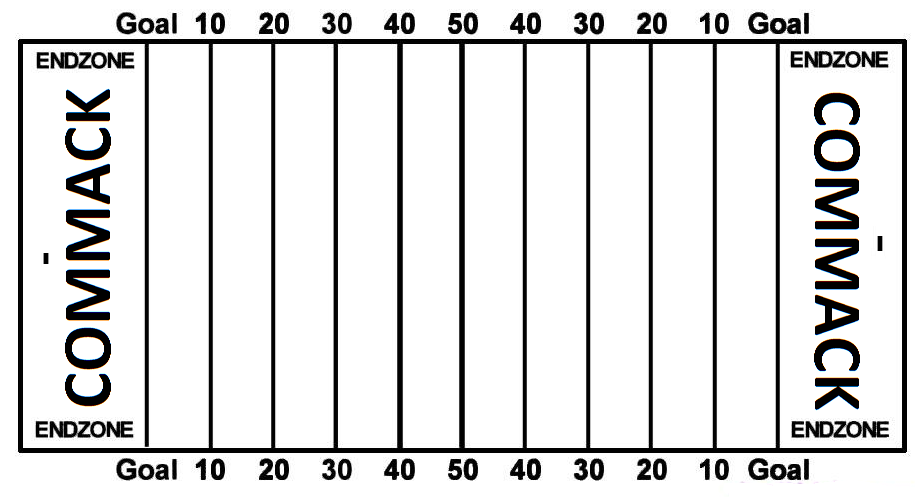 